SCHOLARSHIP INFORMATION FOR 2018-19 SCHOOL YEAR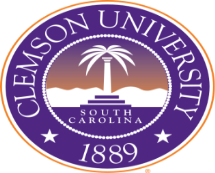 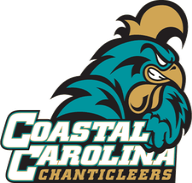 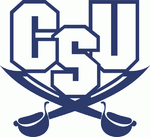 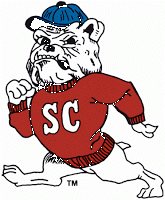 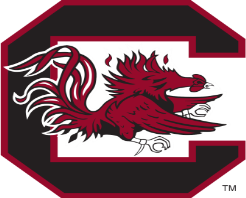 VFW POST #10729 Youth Scholarship 2018-19 is available in Guidance. Scholarship amount varies, but if awarded first place the winner may receive up to $30,000 dollars payable to the college/university or technical or vocational school. If interested in applying please go to www.vfw.org/community/youth-and-education/youth- scholarship.Harry Wildlife Fund is offering four (4) scholarships to South Carolina students.Harry Hampton Scholarship is a four year $5,000 a year scholarship for students who wish to major in natural resources such as wildlife biology, fisheries biology, forestry or marine science.The Wallace F. Pate Scholarship is a one year $2,500 scholarship for students  who wish to pursue a degree in natural resources discipline such as wildlife biology, fisheries biology, forestry or marine science.David M. Cline scholarship is a one-year $2,000 scholarship for students who wish to pursue a degree in law enforcement/criminal justice/forensic science.James O. Thomason scholarship is a four year $2,000 a year scholarship for students who wish to pursue a degree in print or photo journalism, advertising, public or mass communications.All of the above scholarship requires a GPA of 2.5 or above for a given academic year. The deadline for submission is January 31, 2019.Kittie M. Fairey Educational Fund Scholarship is offering a scholarship for graduating seniors. To apply a candidate must have a cumulative GPA of 3.0 on a 4.0 scale, demonstrate financial need and be a resident of South Carolina. All candidates must be enrolled or in planning to attend a two or four year college or university in the state of South Carolina. Deadline for application is January 15, 2019. You may apply online at www.csascholars.org/kmfr.2019 Journalism Contest (for People with Disabilities)- Interested students must write an essay to address the theme “America’s Workforce: Empowering All.” This essay must show how a workforce empowers everyone, including people with disabilities, and is beneficial not only to the talented job seekers but to employers and our economy. The essay, must not exceed three pages.  Documentation of quotes or works cited may be on a fourth page. Also have a principal, teacher or sponsoring organization to sign the cover sheet.  For more details, please stop by guidance and pick up a rules sheet. Deadline for submission is Feb. 2, 2019.  Cleophas Screven Scholarship is available for graduating seniors. Seniors     should be planning to attend a two or four year college or university.  Interested students should submit two letters or recommendation, one from a guidance counselor, teacher or community/church leader and an official transcript, lastly a 300-500 word essay detailing your future educational goals and why you feel this scholarship would be beneficial to you. Deadline for this scholarship is February 28, 2019.Junior Service League is offering a scholarship for students continuing their education. A student must meet two out of three scholastic conditions: Achieve the South Carolina average on the SAT or ACT; rank in the top 25% of his/her graduating class; have a cumulative GPA of 3.0 on a 4.0 scale.A student must illustrate character to be considered for a scholarship as well as submit three letters of recommendation from two teachers and one community citizen who know the applicant well.  All applicants must be submitted by January 19, 2019. College Scholarships for Students –This is a sheet students may access with scholarships sites from various foundations and companies.  If interested, stop by guidance to pick up a sheet to access the application. NAFEPA Scholarship Program 2019- The purpose of this scholarship program is to financially support post-secondary education for qualifying seniors or high school graduates attending their first year of college. Two scholarships are for students pursuing degrees in Education. The other two scholarships may be awarded to applicants pursuing degrees in Education or any other field. Due date for application is February 1, 2019. ZipRecruiter is offering a $3,000 scholarship which is offered twice a year, to eligible High School, College, and University students. It is only a follow-up email for after a job interview and on a separate page, describe the sections of the email template and why you included them.

Below is a link to our scholarship.
https://www.ziprecruiter.com/scholarshipThe Rotunda- is offering a scholarship to supplement financial need of a graduating high school senior who desires to attend a college or university in the state of South Carolina. To be eligible students must be graduating and have at least a cumulative grade point average of 2.8 or higher.  You must have applied to and been accepted at a college or university of your choice.  Two letters of recommendation must be submitted (1) letter of recommendation from a teacher and one from a community resource in which you have performed volunteer/part-time work). Students must also submit a copy of their SAT/ACT official soring document. Lastly, a two page essay on the topic “How will this scholarship assist me in obtaining my future goals and/or visions?” A reminder students must attend the Rotunda Annual Scholarship Gala on the evening of Saturday, February 02, 2019, if you are notified as a recipient of this scholarship.  Deadline for this award is February 18, 2019.The South Carolina Association of Extension Administrative Professionals (SCAEAP) is offering a $1,000 scholarship to students pursuing a career in secretarial science, computer science of business management field.  Membership in the Association consists of secretaries working for Clemson University Cooperative Service throughout the state. The application deadline is March 8, 2019.  All interested students should apply before this deadline.Goat Island Boat club proudly announces their twelfth annual Merit Scholarship Program for 2019. This year the scholarship amount is 2,000, If awarded the scholarship is payable to the academic institution in the name of the scholarship recipient.  Students must be graduating from Berkeley, Calhoun, Clarendon Orangeburg or Sumter this year and interested students must be enrolled and studying in the field of marine biology, fore- stry, fisheries, wildlife management or other related field focused on environmental protection or the Santee Cooper lakes and river system, entries must be postmarked by April 30, 2019.The Calhoun County High School Class of 1983 Academic Scholarship
 	Calhoun County High School has a strong and proud history that has drawn accolades from across this country. Achievements in academics, athletics and the arts will always remain a cornerstone to the countless achievements made by current and former students of Calhoun County High. There is much to be proud of and this pride continues to show through the spirited enthusiasm of students past and present. Calhoun County High School Class of 1983, 1st graduating class in school history, has endowed a scholarship fund that will help hard-working students achieve their goal of continuing education. Calhoun County High prepared us for many of the challenges we were to face in life, and gave us the education we've used to succeed. We join together to help Calhoun County High students of today and tomorrow use those skills to the best of their abilities. 	Members of the Class of 1983 generously provided for this scholarship through a very successful fundraising effort.  The 1st Calhoun County High School Class of 1983 Academic Scholarship of $1000 was awarded on May 30, 2008 as the school celebrates its 25th year anniversary.  This year (2019) scholarship will be in the amount of $500.00.  Recipients are determined by a committee of volunteers and all decisions are final.High School Seniors with a Deceased Parent Scholarship- James Byrnes College Scholarship program is available to students who have lost one or both parents and who plan to seek a bachelor’s degree at a four year college or university.  Applications packets are available via our website at www.byrnessscholars.org. It is recommended that students type the application online, print and forward the hard copy in their completed packet. The annual award amount is $3,500 and is renewable for four years. Applications must be submitted after January 2 and before February 1. Parks and Recreation Department-The City of Orangeburg Parks and Recreation Department awards over $3200 in college scholarships annually through our Queen of Roses Scholarship Pageant. This scholarship is available to females graduating in the Class of 2019. If interested please stop by guidance to pick up and application and pay particular attention to the selection criteria. Deadline is February 22, 2019.Unique Sensations Scholarship- is being offered to any graduating senior from CCHS. Interested students must have a 3.0 GPA; submit a copy of a letter of acceptance from a college/university in the state of South Carolina. Submit your official transcript of grades, and two letters of recommendation from a current teacher and a community agency for which you have performed volunteer service/part-time.  The essay must be double spaced on the topic “How this scholarship will assist me in obtaining my educational goals.” Due date for this application is March 1, 2019.Scholarships for children of Marine and Navy corpsmen is now available. Interested students should apply to www.mcsf.org or www.scholarship@mcsf.org or you may call 866 496-5462.  This information was obtained from the State Department of Education from the office of Kama Staton @ ed.sc.gov.  Jeanna Adams, is the Director of Scholarship Programs at the Marine Corps Scholarship Foundation. 2019 South Carolina State University National Alumni Association Scholarship Application awards a limited number of scholarships to students on the basis of academic achievement and/or financial need. The amount each year is $1,500 750.00 dollars a semester.  Interested students should fill out the application and submit two letters of recommendation one from a teacher and one from a non-family member; official test score; and a copy of the acceptance letter.  Also include an autobiography describing career goals, interest, work experience, hobbies and reasons for selecting SCSU. Do not exceed 250 words. Deadline for submssin is March 31, 2019.South Carolina Council for Administrators of Special Education (SCCASE)-annually gives a $1,000 scholarship award to a graduate student studying specila education or a related field in South Carolina. The student must enrolled in a program at a college/university in South Carolina. The award will be given in spring 2019 and may apply to this year’s or next year’s costs at a college or university.  Stop by guidance for more information.National Grand Chapter Order of Eastern Star is offering a scholarship to graduating seniors. Interested students should pick up a copy of the application from guidance.  The amount of the scholarship is $3,000 dollars. The deadline for submission is on or before May 15, 2019.Alpha Zeta Chapter (Alpha Delta Kappa)- Alpha Zeta Chapter of Alpha Delta Kappa , a teaching sorority is awarding a $1,000 scholarship to a high school senior who is planning to make teaching his/her career.  Interested students should fill out the application and include two letters of recommendation, a transcript with class rank and test scores. The recipient of this award will be notified by the end of May. Applications are due on or before March 31, 2019. The James E. Clyburn Research & Scholarship Foundation-has recently announced that the Rudolph Canzater Scholarship is now available. Eligible high school seniors that reside or attend school in the Sixth Congressional District of South Carolina are encouraged to apply. Completed applications must have a postmark date of June 14, 2019. Interested students should pick up an application in guidance.The Rotary Club Scholarship of St. Matthews- is offering two $500.00 scholarships that will be awarded to two deserving seniors who are residents of Calhoun County. Seniors may be graduates of high schools in or outside of Calhoun County, as well as Calhoun County home schooled seniors. Any resident, high school senior wh has been accepted to attend a college, or university and technical school may apply. Interested students must submit an essay, including their academic achievements, leadership skills, as well as participation in community service. The need for financial assistance must be included.  For more information stop by for an application in guidance.  Application deadline is March 25, 2019.Alpha Zeta Chapter of Alpha Delta Kappa -is offering a scholarship for $1,000 to a high school senior who is planning to make teaching his/her career. Interested students should stop by guidance for an application.  Deadline for the application is March 31, 2019.  The Orangeburg Touchdown Club- is offering a $1,000 scholarship to a graduating senior for the year 2019.  Interested students should submit a completed application to Orangeburg County Chamber of Commerce on or before March 15, 2019.Sigma Gamma Rho Sorority-is offering a scholarship for $500 to graduating students. Interested students should have a 2.5 GPA. Must have an acceptance letter or registration letter from a college, which is accredited. For more information, stop by guidance for an application. Deadline is on or before May 1, 2019. New Faith Community Church( Thomas Bailey Scholarship)-is offering a scholarship to graduating seniors in memory of Thomas Bailey, a charter member of the church, which is located in Santee, SC. Interested seniors should complete the application, submit an official transcript, include a self essay of 500 words, and a recent photo. Deadline for this application is April 15, 2019.Delta Sigma Theta Sorority Orangeburg Alumnae Chapter-is please to announce it’s 2019 scholarship to graduating seniors from Orangeburg-Calhoun Counties. Interested students should compete an application with a completed 250 word essay. Interested students should stop by guidance to pick up an application. Deadline is April 12,2019.Sandy Run Ruritan Club – is offering a scholarship for graduating seniors in 2019.  The scholarship deadline is March 1, 2019. Interested seniors should apply. Applications are in guidance.The South Carolina Coaches Association of Women’s Sports trophies by “M,” scholarship is a $1,000 scholarship to an enrolling female college freshman planning to major in the medical field.  All applications are due by March 16, 2019.South Carolina Coaches Association of Women’s Sports Educator’s Scholarship-is a $1,000 dollar scholarship to an enrolling female college freshman planning to major in education. An additional scholarship is awarded from these applications for a female scholar Athlete. All applications must be complete and in order according to page number.,South Carolina Career and Technology Education Districts is offering a scholarship for graduating senior completers in CATE.  If interested please stop by guidance for an application.  Applications must be postmarked by Feb. 22, 2019. Joye Law Firm-is offering a scholarship for South Carolina high school seniors; interested students must attend a four year college or University, demonstrate strong community oriented values and submit a creative entry that raises awareness of a selected personal injury matter.  Deadline for submission is April 1, 2019.Class of 1985 Scholarship applications are now available. The scholarship is worth $500. Interested seniors must submit an application along with two letters of recommendation, a one-page essay and two letters of recommendation. Applications must be submitted on or before April 26, 2019.  